Edgar Allan Poe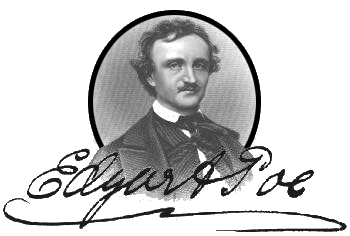 BY: Pedro Javier 4ºESO,B-Índice-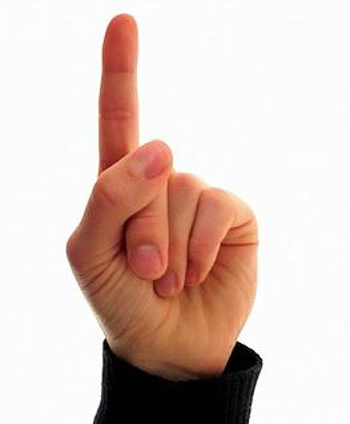 1.- Introducción						Pag.22.- Biografía 							Pag.33.-Estilo Romántico y Gótico			Pag.44.-Cuentos y títulos					Pag.55.-Poesía y títulos						Pag.66.-Obras en la actualidad/cine			Pag.77.-Conclusión y webgrafía				Pag.8-Index-1.-About Edgar Allan Poe				Page 92.-His poems							Page 103.-The poem “Annabel  Lee”				Page 10IntroducciónEdgar Allan Poe fue un escritor, poeta y crítico estadounidense de la época romántica, es considerado uno de los mejores cuentistas de nuestros tiempos.Principalmente es conocido por escribir dentro del género de terror y ser un maestro dentro de él, pero también ha escrito dentro del género policial y ciencia-ficción. Sus cuentos son donde se muestra en su mayor expresión el genio que era, ya que como él explicaba, los cuentos nos permiten una lectura fluida la cual no puede ser interrumpida y que no puede aparecer en ninguna novela.El romanticismo es la época de este escritor, siendo influenciado por el romanticismo inglés, el cual trataba de venirse abajo, dándole un toque más oscuro a la idea del individualismo, hasta llegar al punto de que nuestro escritor creó el subgénero ´´romanticismo oscuro´´.Este subgénero trataba al individuo como alguien con un aspecto horrible y que solía tener problemas mentales normalmente mostrados en una idea de querer enfrentarse a lo inevitable o porque querían poner al personaje o a distintos seres sobrenaturales como el represente del diablo. En estas historias se nos muestran todos los fracasos y como el protagonista es incapaz de plantarle cara a lo que se le presenta sin antes volverse loco debido a su personalidad oscura y deprimida que refleja lo abstracto y la idea de como es el mundo exterior en su mente, la cual dice solo es una distorsión de demonios. BIOGRAFÍADe origen estadounidense, nació el 19 de enero de 1809 en Boston, en el interior de un carromato.Proviene de una familia de padres (David Poe y Elizabeth Arlold Poe) actores y un hermano mayor (William Henry Leonard Poe) y al año siguiente nacería su hermana pequeña (Rosalie Mackenzie Poe), mismo año en el que su padre los abandona y deja al cuidado de su madre, que muere al año siguiente de tuberculosis.Es criado por John Allan, quien se lo lleva a Inglaterra en 1815 para meterlo a estudiar en un internado privado y que así pudiera empezar su educación, entre varias cosas que aprendió, podemos encontrar el idioma latín o francés.En 1827 regresó a  Estados Unidos y continuó estudiando hasta llegar a la universidad, en la cual solo duraría un año, ya que fue expulsado por su adicción a la bebida y al juego; en esta época conoció a su primer amor, Sarah Elmira Royster, quienes acabarían su relación por el padre de ella. Tras esto y la pelea con su padrastro, se alistó en el ejército al cual al tiempo intentó dejar reconciliándose con su ‘’padre’’, pero este no lo aceptaría hasta la muerte de su mujer.Tras su graduación el 15 de abril de 1829, escribió dos obras y se mudó a Baltimore, donde encontraría un trabajo como periodista y contrajo matrimonio con Virginia Clemm.La enfermedad de su esposa hizo de su tiempo un infierno hasta 1847, fecha que ella moriría y él se volvería adicto a las drogas y al alcohol, causas principales de su muerte en 1849. Estilo Romántico y GóticoLa literatura del Romanticismo fue un movimiento literario que se inició a fines del siglo XVIII  en Alemania, que se dispersó y cultivó por toda Europa y continúa ejerciendo su influencia en la actualidad. Entre sus características principales se encuentran la constante presencia de temas preindustriales como la naturaleza y los mitos grecolatinos y medievales. También se caracterizaba por la búsqueda constante de la originalidad como una forma de contraponerse a la profesionalización del artista y de la conversión de la obra de arte en una mercancía, dado que los escritores profesionales se servían de técnicas de escrituras genéricas. El artista sólo escribía por la inspiración, también como una forma de oponerse al profesionalismo en la escritura.La literatura gótica es un género literario relacionado con el terror. De hecho, no puede decirse que existiera el género terror hasta la aparición del terror gótico. El movimiento gótico surge en Inglaterra a finales del siglo XVIII. El renacimiento del gótico fue la expresión emocional, estética y filosófica que reaccionó contra el pensamiento dominante de la Ilustración. Se caracteriza en que es melodramática y exagera lo personajes con el fin de acentuar los efectos estéticos, el autor crea un marco sobrenatural que facilita el terror y el misterio, presencia de lugares solitarios y espantosos, surge la exaltación de la relación entre terror y éxtasis, y surge un embellecimiento de la muerte como un deseo por el dolor.CuentosNosotros hemos escogido el cuento “El corazón delator” cuya historia cuenta que un chico joven vivía con un anciano quien poseía un ojo diferente como el de un buitre el cual le molestaba mucho y le ponía nervioso. Una noche harto de ver ese ojo, asesino al viejo descuartizando y escondiendo su cadáver bajo unas tablas del suelo. Más tarde llegaron tres policías a su casa y el joven, muy amable les invito a pasar y puso la excusa que el viejo se fue de vacaciones. Cada vez iba escuchando los latidos de su corazón más fuerte y rápido, y esté pensando que los policías también lo oían, se delató y confesó su asesinato. También hemos escogido el cuento de “El pozo y el péndulo” que trata sobre que el protagonista es sentenciado a la muerte por monjes debido a la Inquisición en Toledo. El hombre aparece en una sala oscura, el da 10 o 12 pasos cuando el se cae, y empieza a tocar con sus manos el piso, es así cuando se da cuenta que en dos o tres pasos más empieza un pozo.Gracias a eso el hombre no cayó en el pozo salvándose así de su primer obstáculo.Es hay cuando abren la puerta y le dejan en el piso un vaso con un agua, el hombre se toma toda el agua pero lamentablemente esa agua tenía algo que lo hizo desmayarse.Al despertar se encontró atado en una mesa y encima suya un péndulo que lo podría matar si es que bajaba, pero eso no fue obstáculo para el hombre puesto que por su habilidad al hacer que las ratas rompan sus amarras.Después de haberse salvado del 2º obstáculo, se da cuenta que los muros caliente se iban achicando, es hay cuando el hombre ya no tendría más escapatoria que tratar de saltar el pozo.Cuando lo intenta saltar no alcanza a llegar hasta el otro lado, pero si alcanza a afirmarse con sus manos para no caer, es hay cuando ya no puede afirmarse más por el dolor y se deja caer el cierra los ojos pero se da cuenta de que no ha caído, todo esto pasó porque fue salvado por el General Lasalle, quien pertenecía al ejército Francés, el cual acabó con la inquisición en Toledo.POEMASEn cuanto poemas elegimos Annabel Lee que habla sobre la muerte de una mujer como muchos otros de sus poemas. Trata sobre que el narrador se enamora de Annabel Lee cuando eran jóvenes , pero ella murió y se queda solo. Tenía un amor tan fuerte que hasta los ángeles estaban celosos. No se sabe sobre qué mujer se inspiró para hacer a annabel Lee, tampoco se sabe si la hubo. El poema se escribió en 1849, pero no se publicó hasta su muerte en ese mismo año.También elegimos “El gusano vencedor” en el que Poe habla sobre la inevitable mortalidad del humano. Fue publicado en 1843 en una revista.El poema siguiente es “El cuervo”, fue publicada en 1845 y es su publicación más famosa. Trata sobre que un cuervo parlante llega a la casa de un amante afligido, que cada vez estaba siendo cada vez más loco, era considerado como un estudiante y lloraba por la pérdida de su amada, Leonora.OBRAS EN LA ACTUALIDAD / CINEEdgar Allan Poe ha tenido una gran repercusión en los tiempos actuales, no solo en el género de terror, sino también en el de ciencia-ficción y detectivesco; también ha salido de las fronteras y su literatura afectó a países como Inglaterra, Francia e inclusive España, aunque este último en menor medida.	Algunos autores como Howard Phillips Lovecraft (H.P. Lovecraft) han sido influenciados de forma directa en él, cogiendo su estilo oscuro.	En el mundo del cine han sido hechas varias obras suyas, como la película ‘’El cuervo’’ del año 1963 o más modernas como ‘’Corazón delator’’ del año 2009. Roger Corman hizo un variado número de películas del autor, creando la serie cinematográfica ‘’Corman-Poe films’’.	También se le ha imitado en la televisión, apareciendo en la famosa serie ‘’Los Simpson’’ de la cadena televisiva ‘’Fox’’, imitando al ‘’Corazón delator’’ con el personaje de Lisa Simpson, la cual cambia un trabajo escolar de su amiga por un corazón de vaca que empieza a latir en la cabeza de Lisa, mostrando la culpa que siente en el interior; mostrando una variación de la obra original pero con la misma base del crimen perfecto que es pillado por la culpa del que lo comete. CONCLUSIÓN y webgrafia	Cada uno tiene una distinta opinión personal del autor:	-Javier: sinceramente me ha gustado mucho hacer este trabajo, pues el autor siempre le ha encantado a mi padre, por lo que siempre me hablaba de éste hasta el punto de hacer que me lea sus obras, encantandome al igual que él; por lo que este trabajo me ha dado la oportunidad de conocer mejor a un autor el cual llevo leyendo desde hace mucho y resulta tan interesante.  	-Pedro: yo no conozco mucho a este autor desde hace mucho tiempo, pero si que e oido hablar de él varias veces en algunas películas o juegos inspirados en obras suyas, la verdad es que se debería hablar de este autor en cursos anteriores ya que tiene gran cantidad de obras con las que trabajar y tiene gran creatividad y originalidad que se pueden mostrar en sus obras.Sitios donde hemos sacado la información:> Poema Annabel Lee > Poema El gusano vencedor > Poema El cuervo > Cuento El corazón delator> Cuento El pozo y el péndulo > Biografía> Estilo romántico y gótico  > Obras en la actualidad/cineAbout Edgar Allan PoeHe was born at 19th of january of 1809 in Boston.His parents (David Poe & Elizabeth Arnold Poe) were actors and he had a brother whose name was William Henry Leonard Poe. The last year, was born a sister called Rosalie Mackenzie Poe, and his father left they and the mother need to takes care they, but in the next year she died by tuberculosis.They taken care by John Allan who’s given he to England in 1815 to study in a private school to begin his education.In 1827 he comes back to United States of America and he was continuing his career until he went to the university, he left it because he was expelled from it for the addiction of alcohol and the game; in this years he known his first love, Sarah Elmira Royster, who’s split up their relationship for his father.After this and the arguments with his stepfather, he signed up in the army, what made meet with his father.After his graduation at 15th of april of 1829, he wrote two productions and he moved to Baltimore, where he found a journalist work and he got married with Virginia Clemm. The disease of his wife made his time a hell until 1847, year when she died and he became addicted to the drugs and alcohol, there were the principal causes to his death.HIS POEMSThe poems were the strong point of Allan Poe, he admitted to he only written poems if he wasn't journalist. The ideals of his poesy appear in his book ‘’the raven’’, where he said they can be contradictory.ANNABEL LEEThis poem talk about the death of a beautiful woman and how her love fall in a horrible depression.Their love is incredibly strong, even the angels were jealous of they, that´s the she died.Like other women in the poems of Poe, she died by a mortal disease, but here, the author admitted they fall in love when were younger.  